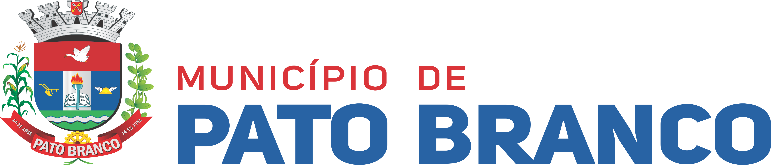 EDITAL DE CONCURSO PÚBLICON.° 01/2022, de 14 de março de 2022.AUTODECLARAÇÃO Eu,___________________________________________________________________________________, (Nome completo do(a) Candidato(a), sem abreviações) portador do Documento de Identidade n.º _______________________________________________, órgão expedidor ________________________, UF _______, e inscrito no CPF/MF sob o n.º ______________________________, declaro ser Afrodescendente da Cor Preta ou Parda e opto por concorrer às Vagas reservadas pelo sistema de Cotas Raciais no Concurso Público da PREFEITURA MUNICIPAL DE PATO BRANCO - PR – Edital nº 01/2022 para o Cargo de ___________________________________________________________________________. Declaro, ainda, estar ciente de que:I – As Vagas reservadas destinam-se às pessoas que apresentem características fenotípicas de pessoa negra que assim sejam socialmente reconhecidas, conforme classificação adotada pelo Instituto Brasileiro de Geografia e Estatística (IBGE); II – Nos termos do Edital do Concurso, a presente autodeclaração por mim apresentada será analisada na etapa de exame admissional; eIII – Se no decorrer do processo restar verificada falsidade desta Declaração, estarei sujeito às penalidades legais cabíveis, inclusive de eliminação deste Concurso Público, em qualquer fase, e a anulação de minha nomeação (caso tenha nomeado(a) e/ou empossado(a)) após procedimento administrativo regular, em que sejam assegurados o contraditório e ampla defesa. ________________________, _____ de ______________________ de 2022. Cidade Dia Mês Ano __________________________________________ Nome do(a) Candidato(a)